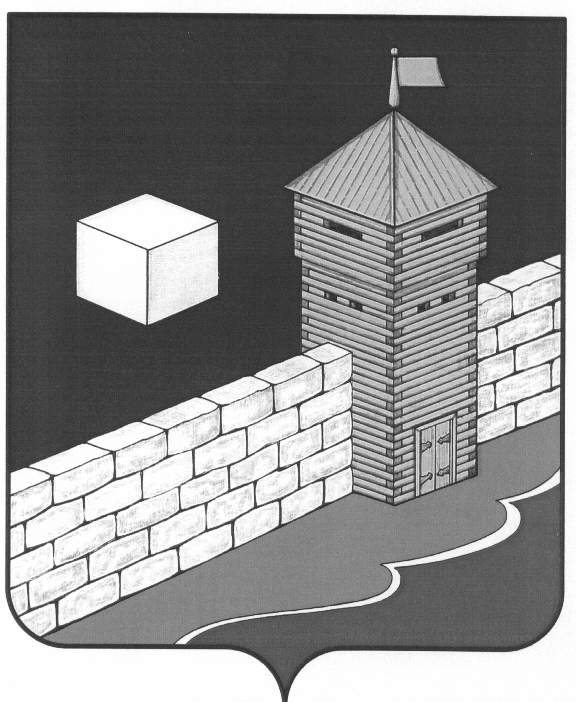 Администрация Еманжелинского сельского поселенияПОСТАНОВЛЕНИЕ456574, ул. Лесная, 2-а, с. Еманжелинка Еткульского района, Челябинской области,ОГРН 1027401635337    ИНН  7430000439   КПП  743001001 тел. (351-45) 9-36-05, 9-34-35 «02» апреля 2019 г. № 22Об организации и проведении весенних субботников по санитарной очистке территории Еманжелинского сельского поселения в 2019г.           В целях привлечения жителей, предприятий и организаций к санитарной очистке территории Еманжелинского сельского поселения, созданию экологически и эстетически организованной окружающей среды, уборке и содержанию дворовых и прилегающих территорий,  администрация Еманжелинского сельского поселения ПОСТАНОВЛЯЕТ:Объявить с 05.04.2019г. по 05.05.2019г. месячник по санитарной очистке территории Еманжелинского сельского поселения.Утвердить План мероприятий по организации работ, координации действий и контролю  выполнения работ по санитарной очистке закрепленных территорий и проведению субботника (Приложение № 1).Определить штаб по проведению весенних субботников и утвердить его состав:Бобырев О. Л. – глава Еманжелинского сельского поселения, руководитель штаба;Шувалов С. В. – генеральный директор ООО «Технострой», заместитель руководителя штаба;Захарова И. Н. – заместитель главы Еманжелинского сельского поселения;Федоровская О. А. – инспектор администрации по вопросам ЖКХ;Халезина М. В. – директор МБУК «ЦКС Еманжелинского сельского поселения»;Демченко Ю. А. – директор МКУК «Централизованная библиотечная система Еманжелинского сельского поселения»;Кандлин И. Г. – генеральный директор ООО УК «Возрождение»;Максаков В. В. - генеральный директор ООО «Никос-Сервис»Штабу обеспечить:- организацию и координацию работ по санитарной очистке территории Еманжелинского сельского поселения в установленные п.1 настоящего Постановления сроки;- информирование населения и привлечение его к работам по уборке придомовой территории МКД и частных домовладений;- обязательное участие всех муниципальных предприятий и бюджетных учреждений в работах по санитарной очистке территории Еманжелинского сельского поселения;- рекомендовать руководителям предприятий и организаций всех форм собственности произвести санитарную очистку территорий, прилегающих к границам зданий, ограждений и инженерных объектов, согласно требованиям  Правил содержания и благоустройства территории с/поселения, а также внутренние производственные территории.- Контроль проведения месячника по санитарной очистке возложить на штаб и депутатов всех избирательных округов Еманжелинского сельского поселения;      5.  Генеральным директорам ООО «Технострой» Шувалову С.В. и ООО            Управляющая Компания   «Возрождение»  Кандлин И. Г.:           - обеспечить выделение спецтехники для своевременного вывоза мусора при осуществлении работ по санитарной очистке поселения;           - обеспечить инструментом, инвентарем и мешками для сбора мусора при уборке территорий лиц, привлеченных для выполнения работ по санитарной очистке (по согласованию с председателями многоквартирных домов).           - организовать прием мусора на поселковую свалку в период месячника.       6. Рекомендовать ОКУ «Центр занятости населения Еткульского муниципального района» лиц, находящихся на учете, привлечь к вышеуказанным работам;       7. Привлечь к организации субботников депутатов Совета депутатов Еманжелинского сельского поселения в частном жилом секторе и старших улиц.       8. Опубликовать настоящее Постановление в сети «интернет» на сайте Еткульского района, в разделе Еманжелинского сельского поселения. Довести данное Постановление до всех руководителей предприятий на территории Еманжелинского сельского поселения. Разместить  информацию о проведении месячника по санитарной очистке территорий на информационных досках.            Ответственность за информирование возложить  на старшего инспектора администрации – Макарову Т. А.       9. Контроль исполнения настоящего Постановления оставляю за собой.     10. Настоящее Постановление вступает в силу с момента опубликования.      Глава Еманжелинского       сельского поселения                                                                            О. Л. БобыревПриложение № 1к Постановлению администрацииот «02» апреля 2019г.  № 22 ПЛАН мероприятий по санитарной очистке территории Еманжелинского сельского поселения в 2019г.ОБЪЯВЛЕНИЕУважаемые жители Еманжелинского сельского поселения, руководители предприятий, организаций, учреждений и индивидуальные предприниматели!Администрация Еманжелинского сельского поселения сообщает: с 05 апреля по 05 мая 2019 года объявлен месячник по санитарной очистке территории населенных пунктов.Просим Вас привести прилегающую к вашим  домам и объектам территорию в порядок!Встретим грядущие майские праздники чистыми и благоустроенными улицами, ухоженными скверами и дворами!Администрация и Совет депутатов Еманжелинского сельского поселения№ п/пНаименование мероприятийСроки исполненияПривлекаемые средстваОтветственные лица1Координационное совещание по организации весенних субботников с руководителями соцучреждений, общественными организациями, руководством ЖКХ04.04.2019г. 14.00 час.Бобырев О. Л.2Оповещение жителей о проведении весенних субботниковдо 15.04.2019г.Информационные доски, стендыМакарова Т. А.3Санитарная уборкатерритории в рамках отведенного земельного участкадо 06.05.2019г.Балансодержатели Захарова И. Н.Депутаты по округам3прилегающей территории, согласно Правил содержания и благоустройства до 06.05.2019г.ДомовладельцыЗахарова И. Н.Депутаты по округам3- закрепленные территории (скверы, памятники, общественные места и т.д)до 06.05.2019г.Общественные организации, жители поселенияЗахарова И. Н.Депутаты по округам4Подметание асфальтированного покрытия улицс момента высыхания дорожного полотнаПодрядные организацииШувалов С. В.5Обрезка деревьевапрельПодрядные организации, выигравшие конкурс6Очистка и вывоз мусора с мест захоронения и прилегающих территорийдо 27.04.2019г.Шувалов С. В.;обслуживающая организация7Анализ результата проведенной работы и подведение итоговдо 06.05.2019Состав штабаБобырев О. Л.9Претензионная работаапрель-майПредставители администрации;комиссииСтаркова Н. В.Захарова И. Н.